The Centre for Ageing Better has recently produced a report on the views held by society on ageing based upon the language people use to describe older people and later life.The report analyses the language used across society including in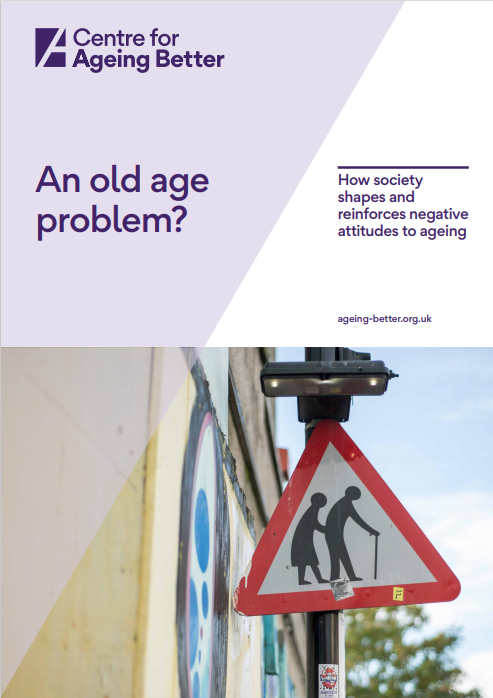 In summary, it has found:Ageing is seen as a negative issueAgeing is recognised by psychical and mental declineAgeing is synonymous with ill health Ageing is seen as a fixed destination (becoming old), not as a life long processAttitudes to ageing and attitudes to older people have become the same thingPeople in later life have become characterised as frail, vulnerable and dependentPeople in society are living longer; this means more frail, vulnerable and dependent people – we are a growing burdenPeople in later life are portrayed as the source of conflict between the different generationsAdvertisers who promote both Active and Anti Ageing are reinforcing the stereotypes of older people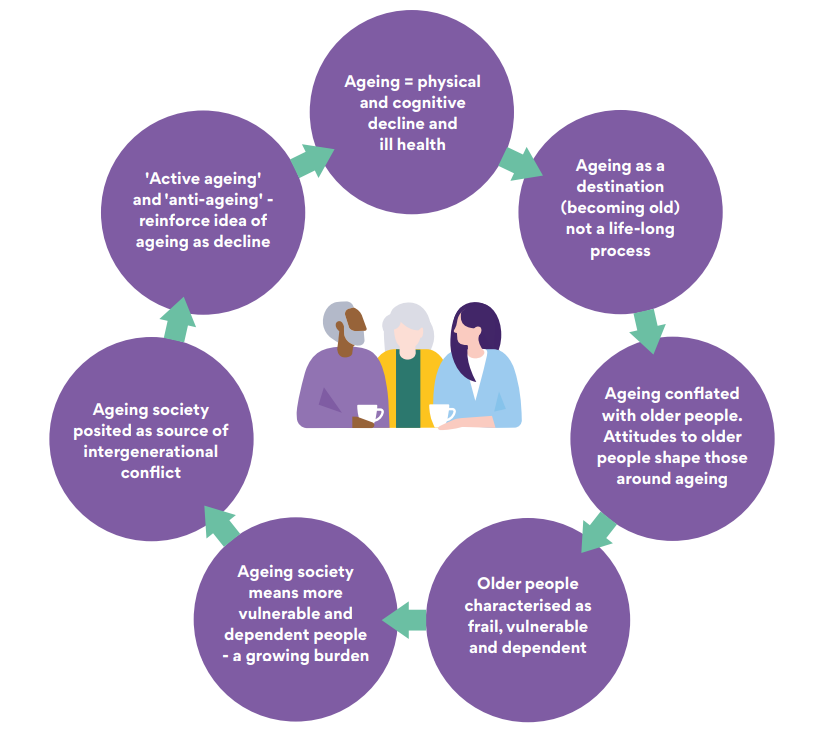 The tables below show the top 10 most common words/phrases used by people within different groups in  society when discussing people in later life or ageing:The top ten most common words used overall by all sectors of society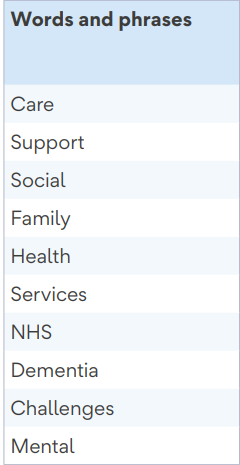 Most common words used by the Government Sector when discussing people later in life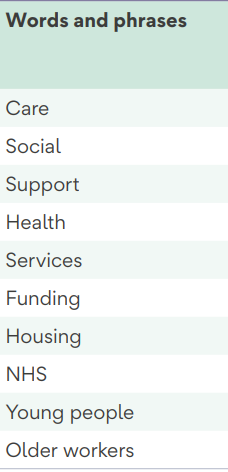 Words and phrases most likely to appear in online news articles related to ageing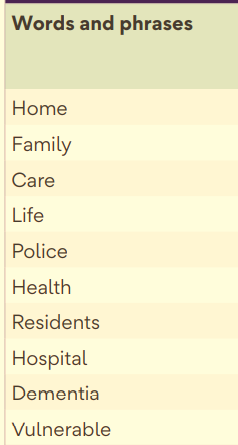 Words and phrases most likely to appear in social media posts about ageing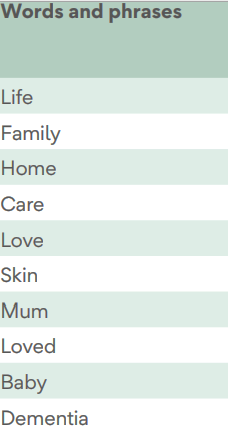 Descriptive words used most in describing ‘old’ in social media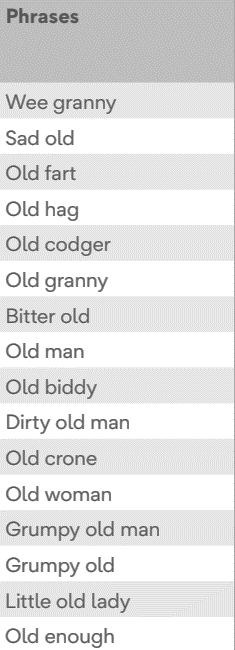 Top 10 words and phrases most likely to be used in TV advertisements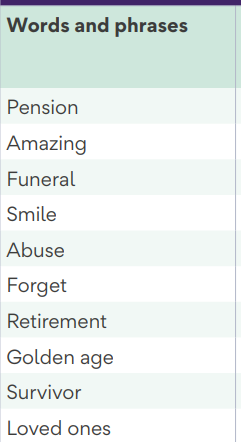 Top 10 words and phrases most likely to appear in charity sector discourse about ageing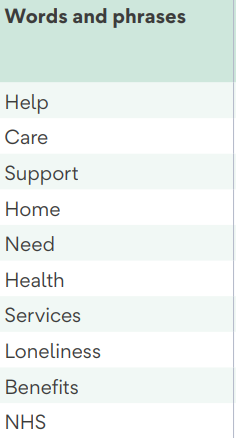 In conclusion The research in this report indicates that people in later life are thought of as negative stereotypes by people in other groups in society.  Many people judge them to be frail, dependent, physically and mentally less competent than younger people, yet also having greater political power and accumulated wealth.  There is also a trend towards anger from different generations towards older people as they see them as having an unfair share of public resources and a burden on society.  The report suggests this image is reinforced by the language used in connection with people in later life and is pervasive throughout society.Read the full report by clicking on the picture below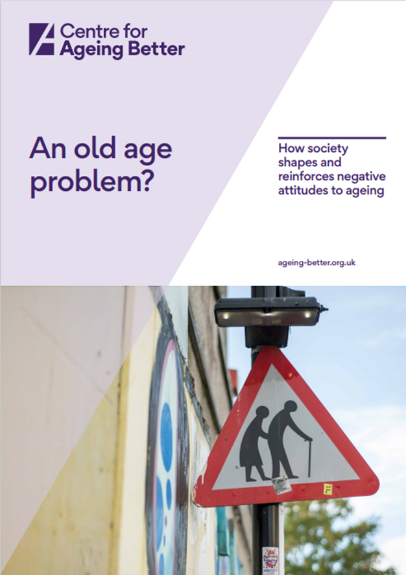 